Name________________________
 	   Date___________                  #_____ 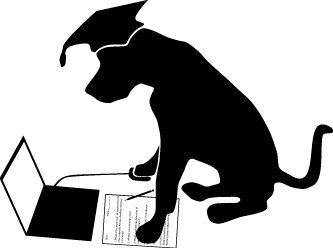                                                    3rd Grade Math Proficient Test 1 - http://www.prepdog.org/3rd/3mp1.htm
Total correct:  ____/27Show the difference between (12 + a) and (12 x a).  Show your explanation using the letter “a”.http://www.prepdog.org/3rd/3mp1.htm                                                                                         Prepdog.org- copyright 2014                                                                              #AnswerShow me how your brain works.  Explain or sketch how you solved the problem.Understanding1.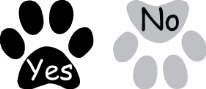 2.3.4.5.6.7.8.9.10.11.12.13.14.15.16.17. 18.19.20.21.22.23.24.25.26.27.